Université de Batna 2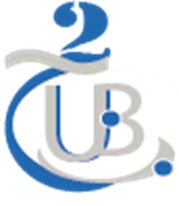 Faculté des sciences de la nature et de la vieDépartement de microbiologie et de biochimieLicence microbiologie (2019-2020)                         Planing de rattrapageDateMatièreHoraireSite de l’enseignant EmailSamedi24-10-2020Microbiologie de l’environnement10h00http://staff.univ-batna2.dz//loucif_lotfihttp://staff.univ-batna2.dz/noumeur_sararaouia lotfiloucif@hotmail.frnoumeur.sara@gmail.com Samedi24-10-2020Techniques d’analyses biochimiques 14h00http://staff.univ-batna2.dz//kalla_adel adel.kalla@gmail.com Dimanche25-10-2020Microbiologie industrielle10h00http://staff.univ-batna2.dz//aouati_hanane aouati.hanane@yahoo.com Dimanche25-10-2020Microbiologie alimentaire14h00http://staff.univ-batna2.dz//bendjama_esma  bendjamaesma@hotmail.fr 